УкусыУкусы домашних и диких животныхУкусы диких и домашних животных приводят к образованию специфических ран. Их так и называют – укушенные раны.Тактика неотложной помощи в значительной мере соответствует уже описанной нами:• остановка кровотечения;• наложение повязки 3.3.Внимание!Три важные особенности:1 Тщательная обработка мыльным раствором как самой раны, так и неповрежденной кожи, на которую попала слюна животного.2 Повязка не должна быть герметичной.3 Рану не заклеивать.Специфика укушенных ран состоит в том, что имеет место:• высокий риск бактериального инфицирования раны, обусловленный присутствием множества бактерий в слюне животных;• риск заражения столбняком;• риск заражения бешенством.Внимание!Укушенная рана, а также попадание слюны животного на поврежденную кожу и/или слизистые оболочки является показанием для обращения за медицинской помощью. Исключение возможно лишь тогда, когда укус поверхностный, а животное знакомое, здоровое и привитое.Обращение за медицинской помощью также необходимо, если:• рана на лице, шее или руках;• имеются или появились признаки бактериального инфицирования раны – краснота, отечность, усиление боли, гной, повышение температуры тела;• ребенок не привит от столбняка (либо вы не знаете точно, привит он или нет).Внимание!Бешенство можно предотвратить, но от бешенства не выздоравливают!Не рискуйте!При малейших сомнениях и подозрениях обращайтесь к врачу.Информация к размышлениюЗдоровые животные в большинстве случаев не кусают людей (детей) «просто так». Большинство укусов – спровоцированные: ребенок берет в руки щенка, не спросив его маму, или пытается забрать у кошки еду, или делает животному больно. Неспровоцированный укус – реальный повод для волнения.Животное (вне зависимости от размеров и агрессивности), ведущее себя странно и непонятно, представляет собой опасность.Дикие животные не должны вести себя как домашние. Если к вам приближается лисичка, волчонок, барсучок, не надо этому радоваться, надо держаться подальше и вообще прятаться!Бешенством болеют исключительно теплокровные животные. Если ребенка укусила аквариумная рыбка или черепаха, можно не слишком волноваться.Как быть после укуса?• если животное дикое, незнакомое, укусило и убежало – обязательно к врачу;• если есть возможность установить за животным наблюдение – наблюдайте, но все равно к врачу;• если у животного есть хозяин, он обязан доставить его в ближайшее ветеринарное учреждение;• наблюдение за животным, которое укусило человека, проводится 10 дней. Если в течение этого времени животное активно, адекватно, пьет и ест, значит, оно здорово с максимально возможной вероятностью.Укусы ядовитых змейВНИМАНИЕ!В большинстве случаев вы не можете точно знать, насколько ядовита укусившая змея и ядовита ли она вообще.Не ждите появления симптомов!Начинайте неотложную помощь!Используйте любую возможность для того, чтобы как можно быстрее доставить ребенка в медицинское учреждение.Постарайтесь запомнить внешний вид змеи (размер, цвет и др.).Неотложная помощь:• уложите пострадавшего в горизонтальное положение, категорически не разрешайте двигаться: мышечные сокращения увеличивают скорость всасывания яда. Особо опасны движения укушенной конечностью;• если укус произошел через одежду, аккуратно снимите ее (разрежьте) – на одежде могут быть капли яда; на коже вокруг места укуса также могут быть капли яда – их следует аккуратно удалить (той же одеждой, например);• если на укушенной конечности имеются ювелирные изделия (кольца, браслеты) – снимите их как можно быстрее;• сразу же после этого начните отсасывать или выдавливать пальцами яд из ранки и делайте это не менее 15–20 минут. • если укушена конечность:– проведите иммобилизацию;– проведите тугое бинтование: начните на 5 см выше места укуса; интенсивность давления бинта должна быть такой, чтобы под ним проходил палец;– контролируйте наложенную повязку и ослабляйте ее по мере нарастания отека конечности;– пострадавший должен находиться в таком положении, чтобы укушенная конечность была ниже уровня сердца;• при укусе в голову или шею – придавите место укуса;• активно поите пострадавшего (вода, чай).Нельзя:• накладывать жгут;• поднимать укушенную конечность выше уровня сердца;• прижигать место укуса;• прикладывать лед к месту укуса;• разрезать место укуса;• давать пострадавшему пищу или алкоголь;• давать пострадавшему обезболивающие средства;• двигаться как минимум 20–30 минут в ситуации, когда группа вынуждена продолжать идти.Укусы паукообразныхБольшинство паукообразных для человека не опасны, но те, кто опасен – скорпион, тарантул, каракурт – особенно опасны для детей.Если ребенка укусил паук или укусило нечто, похожее на паука, окажите неотложную помощь и побыстрее покажите пострадавшего врачу.Неотложная помощь (правила одинаковы для всех паукообразных):• покой в горизонтальном положении; не двигаться – мышечные сокращения увеличивают скорость всасывания яда;• холод к месту укуса;• если укушена конечность:– проведите иммобилизацию;– проведите тугое бинтование: начните на 5 см выше места укуса; интенсивность давления бинта должна быть такой, чтобы под ним проходил палец;– контролируйте наложенную повязку и ослабьте ее в том случае, если возникнет отек конечности;– пострадавший должен находиться в таком положении, чтобы укушенная конечность была ниже уровня сердца;• при укусе в голову или шею – придавите место укуса;• активно поите пострадавшего (вода, чай).Нельзя:• накладывать жгут;• разрезать место укуса;• давать пострадавшему пищу или алкоголь.Укусы клещейОбнаруженный на коже присосавшийся клещ подлежит удалению. Следует знать, что клещи являются переносчиками целого ряда опасных инфекционных болезней, а вероятность заражения резко возрастает при раздавливании клеща. Исходя из этого, надлежит быть осторожными, чтобы в случае раздавливания частички клеща не попали в ранку, а также на руки и слизистые оболочки того, кто удаляет.Следует знать: существуют лабораторные методы обследования, позволяющие ответить на вопрос, заражен клещ или нет. Особенностью упомянутых методов является то, что для диагностики необходим целый клещ, а не его оторванные фрагменты.Клеща самостоятельно не удаляем, кроме случаев нахождения далеко от медицинского учреждения.Рекомендации по удалению клеща:• захватите клеща как можно ближе к головке, внедрившейся в кожу. Сделать это можно:• с помощью специальных устройств, продающихся в аптеках;• клейкой лентой;• ниткой (делается петля, и клещ затягивается как можно ближе к головке);• пальцами (в резиновых перчатках или обернутые марлей);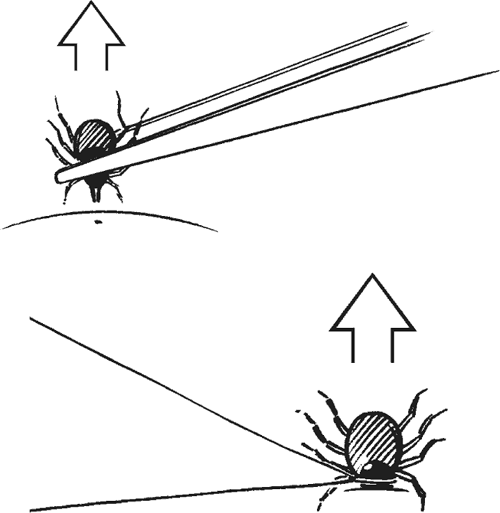 • плавно потяните вверх;• после извлечения тщательно промойте место укуса мыльной водой.Нельзя:• наносить на клеща мази, масло, жир, вазелин, лак для ногтей и т. д.;• заклеивать клеща скотчем, лейкопластырем и т. д.;• поджигать клеща.Действия после удаления:• тщательно мойте собственные руки после окончания манипуляций;• отметьте на календаре день, когда все это произошло;• позвоните вашему доктору и узнайте, какова в вашем регионе эпидемиологическая обстановка по заболеваемости клещевым энцефалитом – возможно, понадобится введение специального иммуноглобулина;• обратитесь к врачу, если после удаления клеща появились:• признаки бактериального инфицирования (покраснение кожи, отечность, боль);• в диапазоне 3–30 дней на коже в месте укуса – округлые красноватые пятна;• в течение двух месяцев – мышечные боли, общая слабость, повышение температуры тела, интенсивная головная боль.Укусы насекомыхДве группы насекомых актуальны для рассмотрения в этой главе:• насекомые – пчелы, осы, шершни, шмели;• кровососущие насекомые – комары, слепни, мокрецы, мошки, москиты.И ужаления, и укусы насекомых сопровождаются тем, что в организм человека попадают яды. Ответная реакция на эти яды бывает местной и общей (системной).Организм человека может быть высокочувствительным к ядам насекомых, и у таких людей возникают аллергические реакции, которые также могут быть общими и местными.На первое в жизни ужаление или первый в жизни укус общие аллергические реакции (а именно они наиболее опасны) никогда не возникают. Но их вероятность и тяжесть нарастают с каждым последующим ужалением. До 5 % людей имеют склонность к общим реакциям на укусы насекомых.Если после укуса, например, пчелы, возникла тяжелая аллергическая реакция, это означает, что следует быть очень осторожным, поскольку следующий укус будет еще более опасен.Неотложная помощь:при укусе пчелы прежде всего следует удалить жало – только пчелы оставляют жало в коже, и на этом жале имеется мешочек, наполненный ядом. При удалении жала постарайтесь не прижимать его к коже, не сдавливать (пальцами или пинцетом), а сдвинуть (подцепить), воздействуя боковым давлением, для чего использовать монетку, кредитную карточку, ноготь и т. п. При укусе всех остальных насекомых тратить время на поиски жала не надо;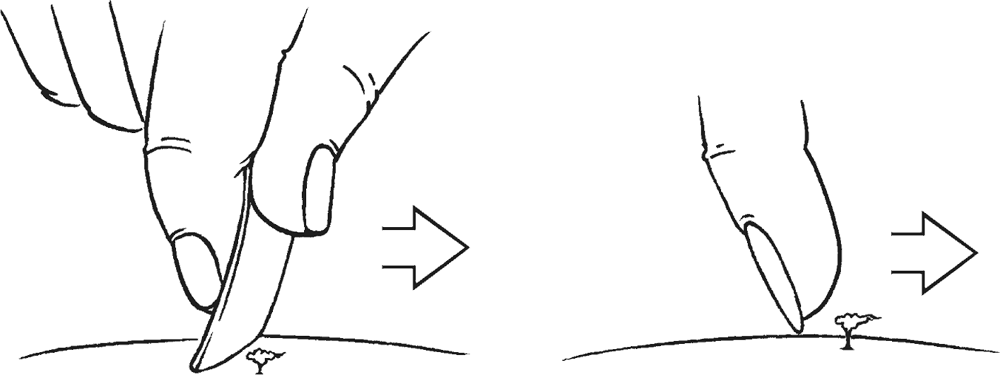 • приложите холод к месту укуса.Неотложная помощь при местной аллергической реакции (симптомы – выраженный зуд, припухлость, диаметр зоны покраснения 10 см и более):• приложите холод к месту укуса не менее чем на 10 минут.Неотложная помощь при общей аллергической реакции (возможные симптомы – выраженная местная реакция, сильный зуд, сыпь по всему телу, отечность кожи и слизистых оболочек, затрудненное дыхание):• холод на место укуса не менее чем на 10 минут;• если укушена конечность:– проведите тугое бинтование: начните на 5 см выше места укуса; интенсивность давления бинта должна быть такой, чтобы под ним проходил палец;– контролируйте наложенную повязку и ослабьте ее при возникновении отека конечности;• при укусе в голову или шею – придавите место укуса.ВНИМАНИЕ!Если ранее отмечалась тяжелая местная или общая аллергическая реакция на укус насекомого и это насекомое укусило опять, не ждите появления симптомов, действуйте незамедлительно!ВНИМАНИЕ!Местная аллергическая реакция на укусы насекомых – повод для консультации с врачом. Общая аллергическая реакция – повод для немедленного обращения за медицинской помощью.